FENOMENA PEMANFAATAN ANAK JALANAN OLEH PREMAN DI KOTA BANDUNGOleh :Dara Widya AstiNPM 122050155SKRIPSIUntuk Memperoleh Gelar Sarjana Pada Program Studi Ilmu Komunikasi Fakultas Ilmu Sosial dan Politik Universitas Pasundan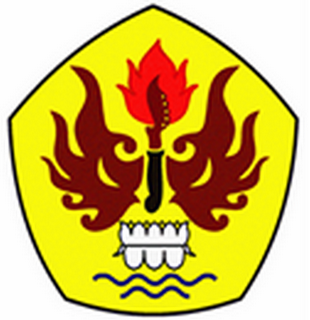 FAKULTAS ILMU SOSIAL DAN ILMU POLITIKUNIVERSITAS PASUNDANBANDUNG2016